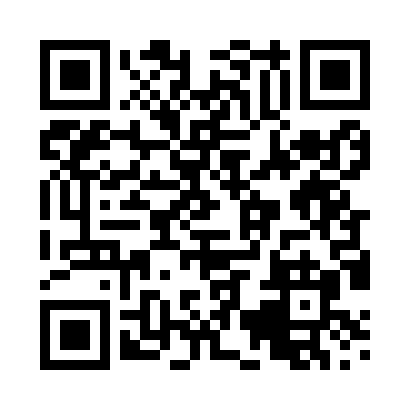 Prayer times for Taoyuan City, TaiwanWed 1 May 2024 - Fri 31 May 2024High Latitude Method: NonePrayer Calculation Method: Muslim World LeagueAsar Calculation Method: ShafiPrayer times provided by https://www.salahtimes.comDateDayFajrSunriseDhuhrAsrMaghribIsha1Wed3:575:1911:523:206:257:422Thu3:565:1811:523:206:257:433Fri3:565:1811:523:206:267:434Sat3:555:1711:523:196:267:445Sun3:545:1611:513:196:277:456Mon3:535:1611:513:196:277:457Tue3:525:1511:513:196:287:468Wed3:515:1411:513:186:297:479Thu3:505:1411:513:186:297:4710Fri3:505:1311:513:186:307:4811Sat3:495:1311:513:186:307:4912Sun3:485:1211:513:186:317:5013Mon3:475:1111:513:176:317:5014Tue3:475:1111:513:176:327:5115Wed3:465:1011:513:176:327:5216Thu3:455:1011:513:176:337:5217Fri3:455:1011:513:176:337:5318Sat3:445:0911:513:176:347:5419Sun3:435:0911:513:176:347:5420Mon3:435:0811:513:176:357:5521Tue3:425:0811:513:166:357:5622Wed3:425:0811:513:166:367:5723Thu3:415:0711:523:166:367:5724Fri3:405:0711:523:166:377:5825Sat3:405:0711:523:166:377:5926Sun3:405:0611:523:166:387:5927Mon3:395:0611:523:166:388:0028Tue3:395:0611:523:166:398:0029Wed3:385:0611:523:166:398:0130Thu3:385:0511:523:166:408:0231Fri3:385:0511:533:166:408:02